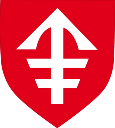 URZĄD MIEJSKI W JĘDRZEJOWIE”Ankieta dotycząca rozwoju lokalnego Jędrzejowa”Szanowni Mieszkańcy,Zapraszamy do wypełnienia anonimowej ankiety dotyczącej rozwoju lokalnego Jędrzejowa. Celem badania jest poznanie Państwa opinii na temat aktualnych problemów oraz przyszłych kierunków rozwoju Miasta Jędrzejowa. Wyniki ankiety zostaną wykorzystane do opracowania zarysu projektu w ramach Programu „Rozwój Lokalny”, finansowanego ze środków Mechanizmu Finansowego Europejskiego Obszaru Gospodarczego 2014-2021 i Norweskiego Mechanizmu Finansowego 2014-2021Wypełniony formularz proszę przesłać drogą e-mailową na adres: jedrzejow@umjedrzejow.pl lub złożyć w punkcie informacyjnym Urzędu Miejskiego w Jędrzejowie                                                                przy ul. 11 Listopada 33 a w Jędrzejowie do dnia 19.07.2019r.Proszę wskazać główne problemy rozwoju Jędrzejowa (należy zaznaczyć X przy wybranych problemach oraz dokonać oceny w skali 1-5, gdzie 1-bardzo źle, 2-raczej źle, 3-przeciętnie, 4-dobrze, 5-bardzo dobrze) Proszę doradzić władzom gminy, jakie konkretne działania należy podjąć by miasto lepiej się rozwijało ?Działanie pierwsze:………………………………………………………………………………………………………………………………………………………………………………………………………………………………………………………………………………Działanie drugie:………………………………………………………………………………………………………………………………………………………………………………………………………………………………………………………………………………Działanie trzecie:………………………………………………………………………………………………………………………………………………………………………………………………………………………………………………………………………………Proszę podać kilka  informacji o sobiePłeć:kobieta						Rok urodzenia:   mężczyzna						…………………………………………..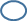 Wykształcenie:			PodstawoweGimnazjalneZasadnicze zawodoweŚrednie zawodoweŚrednie ogólneWyższeProblemy Problemy OcenaOcenaOcenaOcenaOcenaProblemy Problemy 12345Zasoby mieszkaniowe/komunalne miastaIlość mieszkań do kupna lub wynajmuJakość kształcenia lokalnych szkół Dostępność do żłobków i przedszkoliOcena emigracji osób z miasta Łatwość znalezienia pracyDziałania skierowane dla SeniorówJakość usług rehabilitacyjnychPoziom hałasu w mieścieZanieczyszczenie powietrza w mieścieIlość dużych przedsiębiorstwJakość dróg w mieściePrzystosowanie infrastruktury do potrzeb osób niepełnosprawnychWykorzystanie nowoczesnych rozwiązań ekologicznych (Odnawialne Źródła Energii)Edukacja - a potrzeby lokalnego rynkuWybór oferowanych miejsc pracy Wsparcie udzielane osobom wchodzącym na rynek pracyPotrzeba przywrócenie znaczenia głównej ulicy/ rynku Jędrzejowa jako ważnego centrum funkcjonalnego i miejsca spotkańTrasy rowerowe w mieście